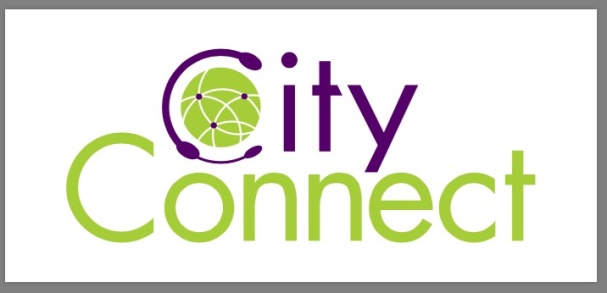 Агенција за маркетинг  Сити Конект  има потреба од вработување на агенти во областа на маркетирање преку телефон на услуги на наши партнери од геманско говорно подрачјеОд вас очекуваме:Познавање на Германски јазик – ниво В1Најмалку средна стручна спремаПретходно работно искуство ќе се смета за предностТимско работењеКомуникативност и позитивен односЖелба за успех и напредувањеМотивација кон работата и додатно квалификувањеНие ви нудиме:Редовен личен доход со можност за дополнителна заработка Едукација од страна на врвни предавачи во соодватната областОтворена можност за напредувањеФлексибилно работно времеПрофесионални работни условиВашата Професионална биографија (CV) може да ја испратите на contact1@cityconnect.mkЌе бидат контактирани само кандидатите кои ќе влезат во потесен избор на селекција